Внеочередное заседание                                                                      27 созыва   КАРАР                                                                                                   РЕШЕНИЕПРОЕКТО признании утратившим силу решение  сельского поселения Кушманаковский сельсовет муниципального района Бураевский район Республики Башкортостан от 12 апреля 2019года № 146  “Об утверждении Правил охраны  жизни людей на водных объектах сельского поселения Кушманаковский сельсовет муниципального района  Бураевский  район  Республики Башкортостан”              На основании экспертного заключения НГР RU03091905201900020  от 24.07.2019 года на решение Совета сельского поселения Кушманаковский сельсовет муниципального района Бураевский район Республики Башкортостан от 12 апреля 2019 года № 146 «Об утверждении Правил охраны  жизни людей на водных объектах сельского поселения Кушманаковский  сельсовет муниципального района  Бураевский  район  Республики Башкортостан»,  Совет сельского поселения Кушманаковский сельсовет муниципального района Бураевский район Республики Башкортостан решил:         1. Признать утратившим силу решение Совета  сельского поселения Кушманаковский сельсовет муниципального района Бураевский район Республики Башкортостан от 12.04.2019г. № 146 “Об утверждении Правил охраны  жизни людей на водных объекта сельского поселения Кушманаковский  сельсовет муниципального района  Бураевский  район  Республики Башкортостан”         2.  Решение вступает в силу со дня его подписания.       3.   Настоящее решение обнародовать путем размещения на официальном сайте Администрации сельского поселения Кушманаковский сельсовет муниципального района Бураевский район Республики Башкортостан.Глава сельского поселения Кушманаковский сельсоветмуниципального района Бураевский район Республики Башкортостан    	                                                 А.Д.Каюмовд. Кушманаково05 августа 2019 годаБАШКОРТОСТАН РЕСПУБЛИКАҺЫ               БОРАЙ РАЙОНЫ МУНИЦИПАЛЬ РАЙОНЫНЫҢ КУШМАНАК АУЫЛ СОВЕТЫ АУЫЛ БИЛӘМӘҺЕ СОВЕТЫ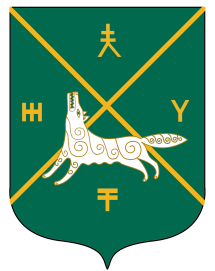 СОВЕТ СЕЛЬСКОГО  ПОСЕЛЕНИЯКУШМАНАКОВСКИЙ  СЕЛЬСОВЕТ   МУНИЦИПАЛЬНОГО РАЙОНА БУРАЕВСКИЙ  РАЙОН        РЕСПУБЛИКИ  БАШКОРТОСТАН